Objednávka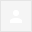 Doručená poštaxpo 24. 9. 10:08 (před 22 hodinami)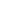 Dobrý denZasílám Vám objednávku a žádám o její potvrzení.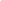 Pole pro přílohy8:50 (před 8 minutami)---------- Forwarded message ---------
From: Bruntál NEJČI nábytek <bruntal@nejcinabytek.cz>
Date: po 24. 9. 2018 v 11:24
Subject: Re: Objednávka
To: xxxxxxxxxxxxxx <xxxxxxx@sosbruntal.cz>Dobrý den,v příloze posílám potvrzenou objednávku na kancelářský nábytek, dle naší vzájemné domluvy ve výši 63.630,35 Kč bez DPH.Děkuji a přeji pěkný den xxxxxxxxxxxxxxxxxNEJČI nábytek s.r.o. - prodejna Bruntál
Krnovská 16
792 01 Bruntál
tel: +420 xxxxxxxxxxx
bruntal@nejcinabytek.cz
http://www.nejcinabytek.czNEJČI nábytek s.r.o., Těšínská 89, 746 01 Opava, Česká republikaOd: xxxxxxxxxxxxxx <xxxxxxx@sosbruntal.cz>
Odesláno: pondělí 24. září 2018 10:08
Komu: bruntal@nejcinabytek.cz; xxxxxxxxxxxxx
Předmět: Objednávka